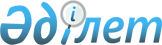 О внесении изменений в решение Сарканского районного маслихата от 22 декабря 2010 года N 41-239 "О бюджете Сарканского района на 2011-2013 годы"
					
			Утративший силу
			
			
		
					Решение маслихата Сарканского района Алматинской области от 10 ноября 2011 года N 52-305. Зарегистрировано Управлением юстиции Сарканского района Департамента юстиции Алматинской области 18 ноября 2011 года N 2-17-106. Утратило силу решением Сарканского районного маслихата Алматинской области от 03 ноября 2014 года № 43-222      Сноска. Утратило силу решением Сарканского районного маслихата Алматинской области от 03.11.2014 № 43-222.

      Примечание РЦПИ:

      В тексте сохранена авторская орфография и пунктуация.       

В соответствии с подпунктом 4) пунктом 2 статьи 106, пунктом 5 статьи 109 Бюджетного кодекса Республики Казахстан от 4 декабря 2008 года, Сарканский районный маслихат РЕШИЛ:



      1. Внести в решение Сарканского районного маслихата от 22 декабря 2010 года "О бюджете Сарканского района на 2011-2013 годы" N 41-239 (зарегистрировано в Управлении юстиции Сарканского района в государственном реестре нормативных правовых актов 31 декабря 2010 года N 2-17-94, опубликовано в газете "Саркан" за N 2 от 07 января 2011 года), внесено изменение Сарканским районным маслихатом 22 февраля 2011 года N 44-265 в решение "Сарканского районного маслихата от 22 декабря 2010 года "О бюджете Сарканского района на 2011-2013 годы" за N 41-239 (зарегистрировано в Управлении юстиции Сарканского района в государственном реестре нормативных правовых актов 23 февраля 2011 года N 2-17-95, опубликовано в газете Саркан" N 12 от 04 марта 2011 года); внесено изменение и дополнение Сарканским районным маслихатом 18 марта 2011 года N 45-269 в решение "Сарканского районного маслихата от 22 декабря 2010 года за N 41-239 "О бюджете Сарканского района на 2011-2013 годы" (зарегистрировано в Управлении юстиции Сарканского района в государственном реестре нормативных правовых актов 31 марта 2011 года за N 2-17-100, опубликовано в газете "Саркан" N 19 от 15 апреля 2011 года), внесено изменение Сарканским районным маслихатом 14 апреля 2011 года N 46-237 в решение "Сарканкого районного маслихата от 22 декабря 2010 года за N 41-239 "О бюджете Сарканского района на 2011-2013 годы" (зарегистрировано в Управлении юстиции Сарканского района в государственном реестре нормативных правовых актов 25 апреля 2011 года за N 2-17-103, опубликовано в газете "Саркан" за N 21-22 от 29 апреля 2011 года), внесено изменение Сарканским районным маслихатом 15 июля 2011 года N 48-279 в решение "Сарканского районного маслихата от 22 декабря 2010 года за N 41-239 "О бюджете Сарканского района на 2011-2013 годы" (зарегистрировано в Управлении юстиции Сарканского района в государственном реестре нормативных правовых актов 28 июля 2011 года за N 2-17-104, опубликовано в газете "Саркан" за N 37 от 5 августа 2011 года), внесено изменение Сарканским районным маслихатом 20 октября 2011 года N 51-301 в решение "Сарканского районного маслихата от 22 декабря 2010 года за N 41-239 "О бюджете Сарканского района на 2011-2013 годы" (зарегистрировано в Управлении юстиции Сарканского района в государственном реестре нормативных правовых актов 25 октября 2011 года за N 2-17-105, опубликовано в газете "Саркан" за N 50 от 4 ноября 2011 года) следующие изменения:



      в пункте 1 по строкам:



      1) "Доходы" цифру "3496266" заменить на цифру "3497585", в том числе:

      "Поступление трансфертов" цифру "3316712" заменить на цифру "3318031".



      2) "Затраты" цифру "3532600" заменить на цифру "3533919".



      2. Приложение 1 к указанному решению изложить в новой редакции согласно приложению 1 к настоящему решению.



      3. Приложение 6 к указанному решению изложить в новой редакции согласно приложению 2 к настоящему решению.



      4. Приложение 4 к указанному решению изложить в новой редакции согласно приложению 3 к настоящему решению.



      5. Приложение 5 к указанному решению изложить в новой редакции согласно приложению 4 к настоящему решению.



      6. Приложение 9 к указанному решению изложить в новой редакции согласно приложению 5 к настоящему решению.



      7. Приложение 27 к указанному решению изложить в новой редакции согласно приложению 6 к настоящему решению.



      8. Приложение 25 к указанному решению изложить в новой редакции согласно приложению 7 к настоящему решению.



      9. Приложение 14 к указанному решению изложить в новой редакции согласно приложению 8 к настоящему решению.



      10. Настоящее решение вводится в действие с 1 января 2011 года.

      Председатель внеочередной

      52 сессии районного маслихата              Аскаргалиева Ш.      Секретарь районного маслихата              Рахметкалиев Г.      СОГЛАСОВАНО:      Начальник отдела государственного

      учреждения "Сарканский районный

      отдел экономики, бюджетного

      планирования и предпринимательства"        Аязбаев Талгат Токтасынович

      10 ноября 2011 года

Приложение 1

утвержденное решением маслихата

Сарканского района от 10 ноября

2011 года N 52-305 "О внесении

изменений в решение

Сарканского районного маслихата

от 22 декабря 2010 года

N 41-239 "Об районном

бюджете Сарканского района

на 2011-2013 годы"Приложение 1

к решению маслихата Сарканского

района от 22 декабря 2010 года

N 41-239 "Об районном бюджете

Сарканского района на

2011-2013 годы" 

Районный бюджет Сарканского района на 2011 год

Приложение 2

утвержденное решением маслихата

Сарканского района от 10 ноября

2011 года N 52-305 "О внесении

изменений в решение

Сарканского районного маслихата

от 22 декабря 2010 года

N 41-239 "Об районном

бюджете Сарканского района

на 2011-2013 годы"Приложение 6

к решению маслихата Сарканского

района от 22 декабря 2010 года

N 41-239 "Об районном бюджете

Сарканского района на

2011-2013 годы" 

На реализацию программы "Балапан" дошкольным организациям

выделено из областного бюджета целевые текущие трансферты для

укрепления материально-технической базы и проведение

капитального ремонта детских садов

Приложение 3

утвержденное решением маслихата

Сарканского района от 10 ноября

2011 года N 52-305 "О внесении

изменений в решение

Сарканского районного маслихата

от 22 декабря 2010 года

N 41-239 "Об районном

бюджете Сарканского района

на 2011-2013 годы"Приложение 4

к решению маслихата Сарканского

района от 22 декабря 2010 года

N 41-239 "Об районном бюджете

Сарканского района на

2011-2013 годы" 

Целевые трансферты из республиканского бюджета на обеспечение

кабинетов физики, химии, биологий учебными материалами и

оборудованиями государственные учреждения общеобразовательного

обучения

Приложение 4

утвержденное решением маслихата

Сарканского района от 10 ноября

2011 года N 52-305 "О внесении

изменений в решение

Сарканского районного маслихата

от 22 декабря 2010 года

N 41-239 "Об районном

бюджете Сарканского района

на 2011-2013 годы"Приложение 5

к решению маслихата Сарканского

района от 22 декабря 2010 года

N 41-239 "Об районном бюджете

Сарканского района на

2011-2013 годы" 

Целевые трансферты из республиканского бюджета на обеспечение

государственные учреждения общеобразовательного обучения

лингафонными и мультимедийными кабинетами

Приложение 5

утвержденное решением маслихата

Сарканского района от 10 ноября

2011 года N 52-305 "О внесении

изменений в решение

Сарканского районного маслихата

от 22 декабря 2010 года

N 41-239 "Об районном

бюджете Сарканского района

на 2011-2013 годы"Приложение 9

к решению маслихата Сарканского

района от 22 декабря 2010 года

N 41-239 "Об районном бюджете

Сарканского района на

2011-2013 годы" 

Целевые текущие трансферты из республиканского бюджета на

ежемесячные выплаты денежных средств опекунам (попечителям) на

содержание ребенка сироты (детей-сирот), и ребенка (детей),

оставшегося без попечения родителей

Приложение 6

утвержденное решением маслихата

Сарканского района от 10 ноября

2011 года N 52-305 "О внесении

изменений в решение

Сарканского районного маслихата

от 22 декабря 2010 года

N 41-239 "Об районном

бюджете Сарканского района

на 2011-2013 годы"Приложение 27

к решению маслихата Сарканского

района от 22 декабря 2010 года

N 41-239 "Об районном бюджете

Сарканского района на

2011-2013 годы" 

Целевые текущие трансферты из республиканского бюджета на

увеличение размера доплаты за квалификационную категорию

учителям школ и воспитателям дошкольных организаций образования

Приложение 7

утвержденное решением маслихата

Сарканского района от 10 ноября

2011 года N 52-305 "О внесении

изменений в решение

Сарканского районного маслихата

от 22 декабря 2010 года

N 41-239 "Об районном

бюджете Сарканского района

на 2011-2013 годы"Приложение 25

к решению маслихата Сарканского

района от 22 декабря 2010 года

N 41-239 "Об районном бюджете

Сарканского района на

2011-2013 годы" 

Целевые текущие трансферты из республиканского бюджета на

увеличение размера доплаты за квалификационную категорию

учителям школ и воспитателям дошкольных организаций образования

Приложение 8

утвержденное решением маслихата

Сарканского района от 10 ноября

2011 года N 52-305 "О внесении

изменений в решение

Сарканского районного маслихата

от 22 декабря 2010 года

N 41-239 "Об районном

бюджете Сарканского района

на 2011-2013 годы"Приложение 14

к решению маслихата Сарканского

района от 22 декабря 2010 года

N 41-239 "Об районном бюджете

Сарканского района на

2011-2013 годы" 

Целевые текущие трансферты из республиканского бюджета на

проведение противоэпизоотических мероприятий
					© 2012. РГП на ПХВ «Институт законодательства и правовой информации Республики Казахстан» Министерства юстиции Республики Казахстан
				КатегорияКатегорияКатегорияКатегорияСумма

(тыс.

тенге)КлассКлассКлассСумма

(тыс.

тенге)ПодклассПодклассСумма

(тыс.

тенге)НаименованиеСумма

(тыс.

тенге)I. Доходы34975851Налоговые поступления15793904Налоги на собственность1509091Hалоги на имущество1024003Земельный налог82004Hалог на транспортные средства332845Единый земельный налог702505Внутренние налоги на товары, работы и услуги44722Акцизы11343Поступления за использование природных и

других ресурсов11904Сборы за ведение предпринимательской и

профессиональной деятельности214808Обязательные платежи, взимаемые за

совершение юридически значимых действий и

(или) выдачу документов уполномоченными на

то государственными органами или

должностными лицами25581Государственная пошлина25582Неналоговые поступления964501Доходы от государственной собственности2235Доходы от аренды имущества, находящегося в

государственной собственности22304Штрафы, пеня, санкции, взыскания, налагаемые

государственными учреждениями,

финансируемыми из государственного бюджета,

а также содержащимися и финансируемыми из

бюджета (сметы расходов) Национального Банка

Республики Казахстан85411Штрафы, пеня, санкции, взыскания, налагаемые

государственными учреждениями,

финансируемыми из государственного бюджета,

а также содержащимися и финансируемыми из

бюджета (сметы расходов) Национального Банка

Республики Казахстан, за исключением

поступлений от предприятий нефтяного

сектора854106Прочие неналоговые поступления8811Прочие неналоговые поступления8813Поступления от продажи основного капитала1197003Продажа земли и нематериальных активов119701Продажа земли119704Поступления трансфертов331803102Трансферты из вышестоящих органов

государственного управления33180312Трансферты из областного бюджета3318031Функциональная группаФункциональная группаФункциональная группаФункциональная группаФункциональная группаСумма,

тыс.

тенгеФункциональная подгруппаФункциональная подгруппаФункциональная подгруппаФункциональная подгруппаСумма,

тыс.

тенгеАдминистратор бюджетных программАдминистратор бюджетных программАдминистратор бюджетных программСумма,

тыс.

тенгеПрограммаПрограммаСумма,

тыс.

тенгеНаименованиеСумма,

тыс.

тенгеII. Затраты353391901Государственные услуги общего характера2119201Представительные, исполнительные и другие

органы, выполняющие общие функции

государственного управления184072112Аппарат маслихата района (города

областного значения)12675001Услуги по обеспечению деятельности

маслихата района (города областного

значения)12375003Капитальные расходы государственных

органов300122Аппарат акима района (города областного

значения)65178001Услуги по обеспечению деятельности акима

района (города областного значения)50713003Капитальные расходы государственных

органов14465123Аппарат акима района в городе, города

районного значения, поселка, аула (села),

аульного (сельского) округа106219001Услуги по обеспечению деятельности акима

района в городе, города районного

значения, поселка, аула (села), аульного

(сельского) округа105219Капитальные расходы государственных

органов10002Финансовая деятельность10670452Отдел финансов района (города областного

значения)10670001Услуги по реализации государственной

политики в области исполнения бюджета

района (города областного значения) и

управления коммунальной собственностью

района (города областного значения)10123003Проведение оценки имущества в целях

налогообложения5475Планирование и статистическая деятельность17178476Отдел экономики, бюджетного планирования

и предпринимательства района (города

областного значения)17178001Услуги по реализации государственной

политики в области формирования, развития

экономической политики, системы

государственного планирования, управления

района и предпринимательства (города

областного значения)15178003Капитальные расходы государственных

органов200002Оборона462721Военные нужды642122Аппарат акима района (города областного

значения)642005Мероприятия в рамках исполнения всеобщей

воинской обязанности6422Организация работы по чрезвычайным

ситуациям45630122Аппарат акима района (города областного

значения)45630006Предупреждение и ликвидация чрезвычайных

ситуаций масштаба района (города

областного значения)45206007Мероприятия по профилактике и тушению

степных пожаров районного (городского)

масштаба, а также пожаров в населенных

пунктах, в которых не созданы органы

государственной противопожарной службы42403Общественный порядок, безопасность,

правовая, судебная,

уголовно-исполнительная деятельность55771Правоохранительная деятельность5577458Отдел жилищно-коммунального хозяйства,

пассажирского транспорта и автомобильных

дорог района (города областного значения)5577021Обеспечение безопасности дорожного

движения в населенных пунктах557704Образование20755231Дошкольное воспитание и обучение188517123Аппарат акима района в городе, города

районного значения, поселка, аула (села),

аульного (сельского) округа0025Увеличение размера доплаты за

квалификационную категорию учителям школ

и воспитателям дошкольных организаций

образования0471Отдел образования, физической культуры и

спорта района (города областного значения)188517003Обеспечение деятельности организаций

дошкольного воспитания и обучения188517025Увеличение размера доплаты за

квалификационную категорию учителям школ

и воспитателям дошкольных организаций

образования02Начальное, основное среднее и общее

среднее образование1593942123Аппарат акима района в городе, города

районного значения, поселка, аула (села),

аульного (сельского) округа1299005Организация бесплатного подвоза учащихся

до школы и обратно в аульной (сельской)

местности1299471Отдел образования, физической культуры и

спорта района (города областного значения)1592643004Общеобразовательное обучение1564493005Дополнительное образование для детей и

юношества281509Прочие услуги в области образования293064466Отдел архитектуры, градостроительства и

строительства района (города областного

значения)228758037Строительство и реконструкция объектов

образования228758471Отдел образования, физической культуры и

спорта района (города областного значения)64306008Информатизация системы образования в

государственных учреждениях образования

района (города областного значения)8563009Приобретение и доставка учебников,

учебно-методических комплексов для

государственных учреждений образования

района (города областного значения)16500010Проведение школьных олимпиад, внешкольных

мероприятий и конкурсов районного

(городского) масштаба1366020Ежемесячные выплаты денежных средств

опекунам (попечителям) на содержание

ребенка сироты (детей-сирот), и ребенка

(детей), оставшегося без попечения

родителей31191023Обеспечение оборудованием, программным

обеспечением детей-инвалидов, обучающихся

на дому668606Социальная помощь и социальное обеспечение1409062Социальное обеспечение123645451Отдел занятости и социальных программ

района (города областного значения)123645002Программа занятости30219004Оказание социальной помощи на приобретение

топлива специалистам здравоохранения,

образования, социального обеспечения,

культуры и спорта в сельской местности в

соответствии с законодательством

Республики Казахстан7802005Государственная адресная социальная помощь5961006Жилищная помощь20528007Социальная помощь отдельным категориям

нуждающихся граждан по решениям местных

представительных органов13462010Материальное обеспечение детей-инвалидов,

воспитывающихся и обучающихся на дому1332014Оказание социальной помощи нуждающимся

гражданам на дому12498016Государственные пособия на детей до 18 лет14314017Обеспечение нуждающихся инвалидов

обязательными гигиеническими средствами

и предоставление услуг специалистами

жестового языка, индивидуальными

помощниками в соответствии с

индивидуальной программой реабилитации

инвалида5372023Обеспечение деятельности центров занятости121579Прочие услуги в области социальной помощи

и социального обеспечения17261451Отдел занятости и социальных программ

района (города областного значения)17261001Услуги по реализации государственной

политики на местном уровне в области

обеспечения занятости и реализации

социальных программ для населения15654011Оплата услуг по зачислению, выплате и

доставке пособий и других социальных

выплат1207021Капитальные расходы государственных

органов40007Жилищно-коммунальное хозяйство5739751Жилищное хозяйство58722466Отдел архитектуры, градостроительства и

строительства района (города областного

значения)58702003Строительство жилья государственного

коммунального жилищного фонда32978004Развитие и обустройство

инженерно-коммуникационной инфраструктуры12974020Приобретение жилья12750458Отдел жилищно-коммунального хозяйства,

пассажирского транспорта и автомобильных

дорог района (города областного значения)20003Организация сохранения государственного

жилищного фонда202Коммунальное хозяйство440428458Отдел жилищно-коммунального хозяйства,

пассажирского транспорта и автомобильных дорог района (города областного значения)440428012Функционирование системы водоснабжения и

водоотведения1104028Развитие коммунального хозяйства8953029Развитие системы водоснабжения4303713Благоустройство населенных пунктов74825123Аппарат акима района в городе, города

районного значения, поселка, аула (села),

аульного (сельского) округа34886008Освещение улиц населенных пунктов6160009Обеспечение санитарии населенных пунктов4873010Содержание мест захоронений и погребение

безродных1800011Благоустройство и озеленение населенных

пунктов22053458Отдел жилищно-коммунального хозяйства,

пассажирского транспорта и автомобильных

дорог района (города областного значения)39939018Благоустройство и озеленение населенных

пунктов3993908Культура, спорт, туризм и информационное

пространство1954101Деятельность в области культуры162970478Отдел внутренней политики, культуры и

развития языков района (города областного

значения)162970009Поддержка культурно-досуговой работы1629702Спорт2012471Отдел образования, физической культуры и

спорта района (города областного значения)2012014Проведение спортивных соревнований на

районном (города областного значения)

уровне670015Подготовка и участие членов сборных команд

района (города областного значения) по

различным видам спорта на областных

спортивных соревнованиях13423Информационное пространство21996478Отдел внутренней политики, культуры и

развития языков района (города областного

значения)21996005Услуги по проведению государственной

информационной политики через газеты и

журналы2778007Функционирование районных (городских)

библиотек16459008Развитие государственного языка и других

языков народа Казахстана27599Прочие услуги по организации культуры,

спорта, туризма и информационного

пространства8432478Отдел внутренней политики, культуры и развития языков района (города областного значения)8432001Услуги по реализации государственной

политики на местном уровне в области

информации, укрепления государственности

и формирования социального оптимизма

граждан, развития языков и культуры7766003Капитальные расходы государственных

органов54004Реализация региональных программ в сфере

молодежной политики61210Сельское, водное, лесное, рыбное

хозяйство, особо охраняемые природные

территории, охрана окружающей среды и

животного мира, земельные отношения880531Сельское хозяйство19788474Отдел сельского хозяйства и ветеринарии района (города областного значения)15301001Услуги по реализации государственной

политики на местном уровне в сфере

сельского хозяйства и ветеринарии12117003Капитальные расходы государственных

органов172007Организация отлова и уничтожения бродячих

собак и кошек330008Возмещение владельцам стоимости изымаемых

и уничтожаемых больных животных, продуктов

и сырья животного происхождения1492011Проведение ветеринарных мероприятий по

энзоотическим болезням животных1190476Отдел экономики, бюджетного планирования

и предпринимательства района (города

областного значения)4487099Реализация мер социальной поддержки

специалистов социальной сферы сельских

населенных пунктов за счет целевого

трансферта из республиканского бюджета44876Земельные отношения13448463Отдел земельных отношений района (города

областного значения)13448001Услуги по реализации государственной

политики в области регулирования земельных

отношений на территории района (города

областного значения)6095004Организация работ по зонированию земель6950007Капитальные расходы государственных

органов4039Прочие услуги в области сельского,

водного, лесного, рыбного хозяйства,

охраны окружающей среды и земельных

отношений54817474Отдел сельского хозяйства и ветеринарии

района (города областного значения)54817013Проведение противоэпизоотических

мероприятий5481711Промышленность, архитектурная,

градостроительная и строительная

деятельность86412Архитектурная, градостроительная и

строительная деятельность8641466Отдел архитектуры, градостроительства и

строительства района (города областного

значения)8641467001Услуги по реализации государственной

политики в области строительства,

улучшения архитектурного облика городов,

районов и населенных пунктов области и

обеспечению рационального и эффективного

градостроительного освоения территории

района (города областного значения)8543467015Капитальные расходы государственных

органов9812Транспорт и коммуникации1387971Автомобильный транспорт138797458Отдел жилищно-коммунального хозяйства,

пассажирского транспорта и автомобильных

дорог района (города областного значения)138797023Обеспечение функционирования автомобильных

дорог138797Жергілікті бюджет қаражаты есебінен13879713Прочие479749Прочие47974451Отдел занятости и социальных программ

района (города областного значения)4212022Поддержка частного предпринимательства в

рамках программы "Дорожная карта

бизнеса-2020"4212452Отдел финансов района (города областного значения)17779012Резерв местного исполнительного органа района (города областного значения) 2779014Формирование или увеличение уставного капитала юридических лиц15000458Отдел жилищно-коммунального хозяйства,

пассажирского транспорта и автомобильных

дорог района (города областного значения)6838001Услуги по реализации государственной

политики на местном уровне в области

жилищно-коммунального хозяйства,

пассажирского транспорта и автомобильных

дорог6593013Капитальные расходы государственных

органов245471Отдел образования, физической культуры и

спорта района (города областного значения)19145001Услуги по обеспечению деятельности отдела образования, физической культуры и спорта17145018Капитальные расходы государственных органов200015Трансферты8711Трансферты871452Отдел финансов района (города областного

значения)871006Возврат неиспользованных

(недоиспользованных) целевых трансфертов871020Целевые текущие трансферты в вышестоящие

бюджеты в связи с изменением фонда оплаты

труда в бюджетной сфере0III. Чистое бюджетное кредитование30182БЮДЖЕТНЫЕ КРЕДИТЫ3018210Сельское, водное, лесное, рыбное

хозяйство, особо охраняемые природные

территории, охрана окружающей среды и

животного мира, земельные отношения308451Сельское хозяйство30845476Отдел экономики, бюджетного планирования

и предпринимательства района (города

областного значения)30845004Бюджетные кредиты для реализации мер

социальной поддержки специалистов

социальной сферы сельских населенных

пунктов30845Функциональная группаФункциональная группаФункциональная группаФункциональная группаСумма

(тыс.

тенге)Функциональная подгруппаФункциональная подгруппаФункциональная подгруппаСумма

(тыс.

тенге)Администратор бюджетных программАдминистратор бюджетных программСумма

(тыс.

тенге)НаименованиеСумма

(тыс.

тенге)ПОГАШЕНИЕ БЮДЖЕТНЫХ КРЕДИТОВ6635Погашение бюджетных кредитов66301Погашение бюджетных кредитов6631Погашение бюджетных кредитов, выданных из

государственного бюджета663Функциональная группаФункциональная группаФункциональная группаФункциональная группаФункциональная группаCумма

(тыс.

тенге)Функциональная подгруппаФункциональная подгруппаФункциональная подгруппаФункциональная подгруппаCумма

(тыс.

тенге)Администратор бюджетных программАдминистратор бюджетных программАдминистратор бюджетных программCумма

(тыс.

тенге)ПрограммаПрограммаCумма

(тыс.

тенге)IV. Сальдо по операциям с финансовыми

активами0Функциональная группаФункциональная группаФункциональная группаФункциональная группаСумма

(тыс.

тенге)Функциональная подгруппаФункциональная подгруппаФункциональная подгруппаСумма

(тыс.

тенге)Администратор бюджетных программАдминистратор бюджетных программСумма

(тыс.

тенге)V. Дефицит (профицит) бюджета-66516VI. Финансирование дефицита (использование

профицита) бюджета665167Поступления займов3084501Внутренние государственные займы308452Договоры займа30845Движение остатков бюджетных средств36335Функциональная группаФункциональная группаФункциональная группаФункциональная группаФункциональная группаСумма

(тыс.

тенге)Функциональная подгруппаФункциональная подгруппаФункциональная подгруппаФункциональная подгруппаСумма

(тыс.

тенге)Администратор бюджетных программАдминистратор бюджетных программАдминистратор бюджетных программСумма

(тыс.

тенге)ПрограммаПрограммаСумма

(тыс.

тенге)НаименованиеСумма

(тыс.

тенге)ПОГАШЕНИЕ ЗАЙМОВ66416Погашение займов6641Погашение займов664452Отдел финансов района (города областного

значения)664008Погашение долга местного исполнительного

органа перед вышестоящим бюджетом663021Возврат неиспользованных бюджетных

кредитов, выданных из местного бюджета1Функциональная группаФункциональная группаФункциональная группаФункциональная группаФункциональная группаСумма,

тыс.

тенгеФункциональная подгруппаФункциональная подгруппаФункциональная подгруппаФункциональная подгруппаСумма,

тыс.

тенгеАдминистратор бюджетных программАдминистратор бюджетных программАдминистратор бюджетных программСумма,

тыс.

тенгеПрограммаПрограммаСумма,

тыс.

тенгеНаименованиеСумма,

тыс.

тенге04Образование01Дошкольное воспитание и обучение471Отдел образования, физической культуры и

спорта района (города областного значения)003Обеспечение деятельности организаций

дошкольного воспитания и обучения71671,0Функциональная группаФункциональная группаФункциональная группаФункциональная группаФункциональная группаСумма,

тыс.

тенгеФункциональная подгруппаФункциональная подгруппаФункциональная подгруппаФункциональная подгруппаСумма,

тыс.

тенгеАдминистратор бюджетных программАдминистратор бюджетных программАдминистратор бюджетных программСумма,

тыс.

тенгеПрограммаПрограммаСумма,

тыс.

тенгеНаименованиеСумма,

тыс.

тенге04Образование02Начальное, основное среднее и общее

среднее образование471Отдел образования, физической культуры

и спорта района (города областного

значения)004Общеобразовательное обучение12210,0Функциональная группаФункциональная группаФункциональная группаФункциональная группаФункциональная группаСумма,

тыс.

тенгеФункциональная подгруппаФункциональная подгруппаФункциональная подгруппаФункциональная подгруппаСумма,

тыс.

тенгеАдминистратор бюджетных программАдминистратор бюджетных программАдминистратор бюджетных программСумма,

тыс.

тенгеПрограммаПрограммаСумма,

тыс.

тенгеНаименованиеСумма,

тыс.

тенге04Образование02Начальное, основное среднее и общее

среднее образование471Отдел образования, физической культуры и

спорта района (города областного значения)004Общеобразовательное обучение5409,0Функциональная группаФункциональная группаФункциональная группаФункциональная группаФункциональная группаСумма,

тыс.

тенгеФункциональная подгруппаФункциональная подгруппаФункциональная подгруппаФункциональная подгруппаСумма,

тыс.

тенгеАдминистратор бюджетных программАдминистратор бюджетных программАдминистратор бюджетных программСумма,

тыс.

тенгеПрограммаПрограммаСумма,

тыс.

тенгеНаименованиеСумма,

тыс.

тенге04Образование09Прочие услуги в области образования471Отдел образования, физической культуры и

спорта района (города областного значения)020Ежемесячные выплаты денежных средств

опекунам (попечителям) на содержание

ребенка сироты (детей-сирот), и ребенка

(детей), оставшегося без попечения

родителей31191,0Функциональная группаФункциональная группаФункциональная группаФункциональная группаФункциональная группаСумма,

тыс.

тенгеФункциональная подгруппаФункциональная подгруппаФункциональная подгруппаФункциональная подгруппаСумма,

тыс.

тенгеАдминистратор бюджетных программАдминистратор бюджетных программАдминистратор бюджетных программСумма,

тыс.

тенгеПрограммаПрограммаСумма,

тыс.

тенгеНаименованиеСумма,

тыс.

тенге04Образование01Дошкольное воспитание и обучение471Отдел образования, физической культуры и

спорта района (города областного значения)003Обеспечение деятельности организаций

дошкольного воспитания и обучения424,0Функциональная группаФункциональная группаФункциональная группаФункциональная группаФункциональная группаСумма,

тыс.

тенгеФункциональная подгруппаФункциональная подгруппаФункциональная подгруппаФункциональная подгруппаСумма,

тыс.

тенгеАдминистратор бюджетных программАдминистратор бюджетных программАдминистратор бюджетных программСумма,

тыс.

тенгеПрограммаПрограммаСумма,

тыс.

тенгеНаименованиеСумма,

тыс.

тенге04Образование02Начальное, основное среднее и общее

среднее образование471Отдел образования, физической культуры и

спорта района (города областного значения)004Общеобразовательное обучение14625,0Функциональная группаФункциональная группаФункциональная группаФункциональная группаФункциональная группаСумма,

тыс.

тенгеФункциональная подгруппаФункциональная подгруппаФункциональная подгруппаФункциональная подгруппаСумма,

тыс.

тенгеАдминистратор бюджетных программАдминистратор бюджетных программАдминистратор бюджетных программСумма,

тыс.

тенгеПрограммаПрограммаСумма,

тыс.

тенгеНаименованиеСумма,

тыс.

тенге10Сельское, водное, лесное, рыбное

хозяйство, особо охраняемые природные

территории, охрана окружающей среды и

животного мира, земельные отношения09Прочие услуги в области сельского,

водного, лесного, рыбного хозяйства,

охраны окружающей среды и земельных

отношений474Отдел сельского хозяйства и ветеринарии

района (города областного значения)013Проведение противоэпизоотических

мероприятий54817